Person Specification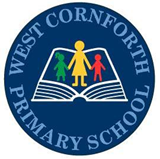 Early Years TA ApprenticeEssentialDesirableMethod of AssessmentQualificationTo have achieved at least 2 GCSE’s in English and Maths at Grades A-CWillingness to work towards a recognised qualification in child care and educationCurrent first aid certificateApplication formSelection ProcessExperienceSome experience working with children on a voluntary basis outside of school/collegeApplication formSelection ProcessSkills / KnowledgeAbility to communicate, verbally and in written form, with children, parents, carers and colleagues Ability to provide and facilitate safe and       creative playAbility to work as part of a team.Supported groups of children in organised activitiesApplication FormReferenceObservationPersonal QualitiesAn understanding of and ability to deliver good   quality child care and education.Enjoys working with young childrenIs patientA commitment to Equal Opportunities.Application FormReferenceInterviewObservation